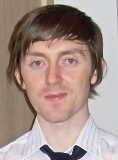 JOSEPH STEPHEN ROARTYUnited KingdomTeaching Experience• Esl Teacher for ‘EforS’ after-school program, South Korea (November 2011- February2015)- Teaching children from 8-13 years of age- Teaching phonics and reading to younger elementary school children- Teaching TOEFL reading/listening to high level students- Holding weekly debate classes- Conducting fort-nightly ‘Phone English’ classes• Esl Summer Camp teacher, Malvern St James, England (July 2011)- Teaching English to Italian teenagers aged 14-18- Experience in managing class sizes of between 25-30 students- Hosting debate/quiz/performance classes• English Language Instructor, Madrid, Spain (October 2010 – June 2011)- Teaching English, including TOEFL and IELTS, to teenagers and adults- Particular focus on teaching grammar• English Language Teacher in a public school, South Korea (June 2009 - August 2010)- Teaching English as a second language to children aged from 8-13 years. Average classsize was 12 children- Teaching English as a second language to adults. I had a total of 24 adults divided intotwo classes and we met 4 days a week for over a year.- Teaching Science classes with a particular emphasis on Biology and Physics.- Class management, lesson planning, report writing, leading discussion groups.Other Work Experience• Administrator, Criminal Injuries Compensation Authority, Glasgow (November 2007 -March 2008)-Filing and general office duties-Handling private and sensitive personal data-Dealing with telephone enquiries• Customer Service Advisor, Response Handling, Glasgow (August 2007 – November2007)- Using database to access customers account- Speaking to students and their parents with any queries they might have regarding theirstudent loans- Handling complaints• Field Assistant, Glasgow University Expedition Society PERU (July 2006 - September2006)- Assisted with behavioral studies of the native giant river otter Pteronura brasiliensis- Assisted with biodiversity surveying of insect species using pitfall and malaise trapsEducation• TEFL Certificate (July 2007)• University of Glasgow (September 2003 – June 2007)-BSc (Hons) Zoology• St Ninians High School, Giffnock, Glasgow (August 1996 – September 2002)-Higher:Maths, Modern Studies, Physics (A)Biology (B)English (C)RefereesJack (CEO ‘EforS after-school company’) Dr Andrea BrownSeoul area Boyd Orr BuildingTel: 010-2653-6042 University of GlasgowEmail: headteacherefors@gmail.com Tel: 0141 330 3994Principle Ji Il Hak Guy Thistlethwaite (Director)Dangchon Elementary School Meeting Point AcademyBundang MadridKorea Tel: +34 91 517 52 54Tel: 010 8807-8632 Email: meetingpointacademy@gmail.comor (00822) 702-4008Email: jilhak@hanmail.net